BNA credibility in neuroscience bursariesBursaries to attend and present a poster at STEM for BRITAIN 2020STEM for Britain 2020 will take place in the Houses of Parliament on Monday 9th March during British Science Week.BNA will award up to £100 travel bursaries to three abstracts accepted by the organisers of STEM for Britain, the Parliamentary and Scientific Committee (PSC).Eligibility criteria:The applicant must be a member of the BNA. To join, see bna.org.uk/about/membership The applicant must have applied to attend the STEM for Britain 2020Posters must display the BNA logo (contact the office for image files)Abstracts/Posters must demonstrate and highlight initiatives to support credibility in neuroscience (see below) for example open and/or reproducible research practices - e.g.:Has any of the work associated with the poster been preregistered/been in a Registered Report workflow?Have any of the materials, methods, data or code been openly shared?Is any work that has been published available via Open Access? Have you used an alternative to Null Hypothesis Significance Testing? (where appropriate)Is the work clearly defined as hypothesis testing or exploratory research? Successful applicants will be required produce a short report (max 500 words – deadline Friday 10th April 2020) reflecting on what is was like to communicate their research to a non-specialist audience, including considerations around the open and/or reproducible initiates displayed within the poster.  Successful applicants will be requested to share their experience via social media, if possible/appropriateSuccessful applicants will be asked by the BNA to participate in a short blog based on their experiences of STEM for Britain 2020, describing what was learnt and how other neuroscientists may benefit. 
Please note that we can only pay grants in pounds sterling: any fees incurred for converting to different currencies will be subtracted from the amount awarded. Please complete ALL sections of the form.  Completed forms should be returned to the BNA office: office@bna.org.uk  The deadline for receipt of bursary applications is midnight on Friday 31st January 2020.Applicant InformationInformation about your attendance of STEM for BritainDisclaimer and SignatureI certify that my answers are true and complete to the best of my knowledge. * Successful applicants may be asked to provide scans of receipts corresponding to expenses incurred when attending the meeting**details of applicants will be retained by the BNA for purposes of administering the grants for this and future BNA funding schemes for a period of 8 years, after which they will be deleted.  See more information about our data protection notice at https://www.bna.org.uk/disclaimer/ What is credibility in neuroscience?For a whole range of reasons*, the reproducibility, replicability, and reliability of biomedical research is under threat. If research is non-replicable, then:scientific progress is stalledresearch cannot be translated into clinical applicationstime and money are wastedthe public loses trust in scientific findingscapable and talented early career researchers are disillusioned and leave the field.  Ensuring the credibility of research is to ensure it is reproducible, replicable, and reliable. *Read more at: Ioannidis, J. P. A. (2005) Why most published research findings are false. PLoS Med. McCleod et al. (2014) Biomedical research: increasing value, reducing waste. The LancetAcademy of Medical Science Report (2015) Reproducibility and reliability of biomedical research: improving research practiceBerg and Seeber (2016) The Slow Professor: Challenging the Culture of Speed in the Academy. University of Toronto PressGuthrie et al. (2017)  Understanding mental health in the research environment: A Rapid Evidence Assessment. Munafò, M et al. (2017) A manifesto for reproducible science. Nature Human BehaviourChambers (2017) The Seven Deadly Sins of Psychology: A Manifesto for Reforming the Culture of Scientific Practice. (See free extract at thepsychologist.bps.org.uk/vaccine-against-bias)Rousselet, G. A. et al. (2019). Promoting and supporting credibility in neuroscience. Brain and Neuroscience Advances.If you cannot enter text, click on ‘View’ (above) and ‘Edit document’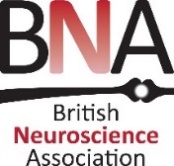 Full Name:TitleFirst nameLast nameInstitution :University / Hospital / Institution CityCountryPhone:Email:  Career stage:If you selected ‘other’ please state herePlease explain in the box below – in no more than 200 words – how you would describe ‘credibility in neuroscience’, to a lay audience:Please explain in the box below – in no more than 200 words – how you would describe ‘credibility in neuroscience’, to a lay audience:Please explain in the box below – in no more than 200 words – how you would describe ‘credibility in neuroscience’, to a lay audience:Please explain in the box below – in no more than 200 words – how you hope to benefit from attending STEM for Britain 2020:Please explain in the box below – in no more than 200 words – how you hope to benefit from attending STEM for Britain 2020:Please explain in the box below – in no more than 200 words – how you hope to benefit from attending STEM for Britain 2020:Please explain in the box below – in no more than 200 words – why funding from the BNA is necessary to facilitate your attendance of STEM for Britain 2020; for instance, why your department or PhD studentship is not able to provide financial support, if you have high travel costs, any special circumstances or anything else of which we should be aware etc.:Please explain in the box below – in no more than 200 words – why funding from the BNA is necessary to facilitate your attendance of STEM for Britain 2020; for instance, why your department or PhD studentship is not able to provide financial support, if you have high travel costs, any special circumstances or anything else of which we should be aware etc.:Please explain in the box below – in no more than 200 words – why funding from the BNA is necessary to facilitate your attendance of STEM for Britain 2020; for instance, why your department or PhD studentship is not able to provide financial support, if you have high travel costs, any special circumstances or anything else of which we should be aware etc.:FundingFundingTotal estimated travel / accommodation costs*. (Note that we are collecting this information for planning purposes only; this may not be the amount awarded.) Any additional costs*. How much are you applying for? (up to £100) Are you seeking funding elsewhere? If yes, please state source.:Signature (please click on icon and upload image):Date: